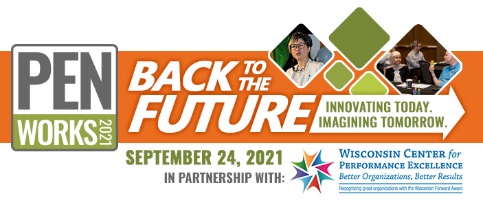 Additional details to be added – check back soon!7:30am – 8:15amRegistration – Breakfast - NetworkingRegistration – Breakfast - NetworkingRegistration – Breakfast - NetworkingRegistration – Breakfast - NetworkingRegistration – Breakfast - Networking8:15am – 8:30amWACONIA BALLROOMWelcome and Opening CommentsWACONIA BALLROOMWelcome and Opening CommentsWACONIA BALLROOMWelcome and Opening CommentsWACONIA BALLROOMWelcome and Opening CommentsWACONIA BALLROOMWelcome and Opening Comments8:30am – 9:00amWACONIA BALLROOMKeynote: The Champion’s Code: Winning Today & Tomorrow, Ross Bernstein, Speaker & AuthorWACONIA BALLROOMKeynote: The Champion’s Code: Winning Today & Tomorrow, Ross Bernstein, Speaker & AuthorWACONIA BALLROOMKeynote: The Champion’s Code: Winning Today & Tomorrow, Ross Bernstein, Speaker & AuthorWACONIA BALLROOMKeynote: The Champion’s Code: Winning Today & Tomorrow, Ross Bernstein, Speaker & AuthorWACONIA BALLROOMKeynote: The Champion’s Code: Winning Today & Tomorrow, Ross Bernstein, Speaker & Author9:00am – 9:15MBreak & TransitionBreak & TransitionBreak & TransitionBreak & TransitionBreak & TransitionROOMOWATONNAINTENSIVE LEARNINGANOKAISANTI 1ISANTI 2BALLROOM9:15am – 10:00amBaldrige Recipient IntensiveMESA ProductsKelsey May, CEOCreating a “People First Culture Using a Process Based ApproachElevations Credit Union,Gerry Agnes, CEOBent Paddle BrewingTitle ForthcomingBryon Tonnis, Director of BrewingHazelden Betty Ford Fndtn.HBFF Team Reaches 1.21 Gigawatts:  In the Next 5 days, We're Sending you Back to the Future!Scott Palmer, Exec. Director Strategic Initiatives & Process Improvement; Danielle Kretman, Project Manager; Paula Burnett, Continuous Improvement Coach; Mara Schimek, Continuous Improvement CoachState of MN, Dept of Natural Resources (DNR)Using an Internal Assessment to Inform Future Work OpportunitiesLaura Grunloh, Continuous Improvement CoordinatorDark for Reset & Clean-up10:00am – 10:15amBaldrige Recipient IntensiveMESA ProductsKelsey May, CEOCreating a “People First Culture Using a Process Based ApproachElevations Credit Union,Gerry Agnes, CEOBreak & TransitionBreak & TransitionBreak & TransitionBreak & Transition10:15am – 11:00amBaldrige Recipient IntensiveMESA ProductsKelsey May, CEOCreating a “People First Culture Using a Process Based ApproachElevations Credit Union,Gerry Agnes, CEOAmerican Family InsuranceIGNITING Excellence: Blending Lean, Design Thinking & AgileMatt Cornwell, Associate VPSouth Dakota Dept of Transportation (SDDOT)Title ForthcomingEssentia HealthInnovating and ImprovingJessica Block, VP of Process ExcellenceGeneral Mills3M (invited)US BankBest Practices in Equity & Inclusion: A Panel Discussion11:00am – 1:15amBreak & TransitionBreak & TransitionBreak & TransitionBreak & TransitionBreak & Transition11:15am – 1:45amWACONIA BALLROOMKeynote Staying Ahead of Tomorrow: Changes that Will Shape the Future of Success, Deb Reuben, Founder/CEO, TomorrowZoneWACONIA BALLROOMKeynote Staying Ahead of Tomorrow: Changes that Will Shape the Future of Success, Deb Reuben, Founder/CEO, TomorrowZoneWACONIA BALLROOMKeynote Staying Ahead of Tomorrow: Changes that Will Shape the Future of Success, Deb Reuben, Founder/CEO, TomorrowZoneWACONIA BALLROOMKeynote Staying Ahead of Tomorrow: Changes that Will Shape the Future of Success, Deb Reuben, Founder/CEO, TomorrowZoneWACONIA BALLROOMKeynote Staying Ahead of Tomorrow: Changes that Will Shape the Future of Success, Deb Reuben, Founder/CEO, TomorrowZone11:45am –12:45pmWACONIA BALLROOMLUNCHWACONIA BALLROOMLUNCHWACONIA BALLROOMLUNCHWACONIA BALLROOMLUNCHWACONIA BALLROOMLUNCH12:45pm – 1:45pmWACONIA BALLROOMBaldrige KeynotesAARP Learning from Transformation and Defining a Way Forward, Scott Frisch, EVP & Chief Operating OfficerGMBC HealthCare Building a System of Cate that the Patient Experience as a System, John B. Chessare, MD, MPH, FAAP, FACHE, President and CEOWellstar Paulding From Strategy to Front Line: Embedding a Lean Management System Across the Organization, John Kueven, SVP & PresidentCity of Germantown, TN Title Forthcoming Patrick Lawton, City AdministratorWACONIA BALLROOMBaldrige KeynotesAARP Learning from Transformation and Defining a Way Forward, Scott Frisch, EVP & Chief Operating OfficerGMBC HealthCare Building a System of Cate that the Patient Experience as a System, John B. Chessare, MD, MPH, FAAP, FACHE, President and CEOWellstar Paulding From Strategy to Front Line: Embedding a Lean Management System Across the Organization, John Kueven, SVP & PresidentCity of Germantown, TN Title Forthcoming Patrick Lawton, City AdministratorWACONIA BALLROOMBaldrige KeynotesAARP Learning from Transformation and Defining a Way Forward, Scott Frisch, EVP & Chief Operating OfficerGMBC HealthCare Building a System of Cate that the Patient Experience as a System, John B. Chessare, MD, MPH, FAAP, FACHE, President and CEOWellstar Paulding From Strategy to Front Line: Embedding a Lean Management System Across the Organization, John Kueven, SVP & PresidentCity of Germantown, TN Title Forthcoming Patrick Lawton, City AdministratorWACONIA BALLROOMBaldrige KeynotesAARP Learning from Transformation and Defining a Way Forward, Scott Frisch, EVP & Chief Operating OfficerGMBC HealthCare Building a System of Cate that the Patient Experience as a System, John B. Chessare, MD, MPH, FAAP, FACHE, President and CEOWellstar Paulding From Strategy to Front Line: Embedding a Lean Management System Across the Organization, John Kueven, SVP & PresidentCity of Germantown, TN Title Forthcoming Patrick Lawton, City AdministratorWACONIA BALLROOMBaldrige KeynotesAARP Learning from Transformation and Defining a Way Forward, Scott Frisch, EVP & Chief Operating OfficerGMBC HealthCare Building a System of Cate that the Patient Experience as a System, John B. Chessare, MD, MPH, FAAP, FACHE, President and CEOWellstar Paulding From Strategy to Front Line: Embedding a Lean Management System Across the Organization, John Kueven, SVP & PresidentCity of Germantown, TN Title Forthcoming Patrick Lawton, City Administrator1:30pm – 2:00pmWACONIA BALLROOM2020 Excellence Awards CeremonyWACONIA BALLROOM2020 Excellence Awards CeremonyWACONIA BALLROOM2020 Excellence Awards CeremonyWACONIA BALLROOM2020 Excellence Awards CeremonyWACONIA BALLROOM2020 Excellence Awards Ceremony2:15pm – 3:00pmASQ Intensive Session(invited)Details ForthcomingCommunities of Excellence 2026 & City of McCook, NEUsing Baldrige to Improve Community Outcomes:  McCook Nebraska’s JourneyStephanie Norling, Executive Director & Karen Kliment-Thompson Vice President, Ancillary Services Community HospitalSecond Harvest HeartlandTitle ForthcomingKarla Bauer, Food Resource Specialist  River’s Edge Health CenterContinuing Excellence During Difficult Times: River’s Edge’s Journey to ExcellenceJanelle Rauchman, Chief Quality Office & Stephanie Holden, Chief Experience OfficerDark for Reset & Clean-up3:00pm – 3:15pmASQ Intensive Session(invited)Details ForthcomingBreak & TransitionBreak & TransitionBreak & TransitionBreak & Transition3:15pm – 4:00pmASQ Intensive Session(invited)Details ForthcomingBlack River Memorial HospitalTitle ForthcomingNicole Schweitzer, Director of RehabilitationAssociation of MN CountiesImproving Local Government; Emerging from the PandemicJulie Ring, Executive DirectorElmbrook (WI) School DistrictTitle ForthcomingNavigating Today’s Staffing Shortage: A Panel DiscussionND College of ScienceBrian Fuder, Program Manager, Apprenticeship NDElevate Rapid CitySamantha McGrath, Director, Workforce Development & Talent Attraction4:00pm – 4:30pmWACONIA BALLROOMKeynote: Embracing Change: The Innovation PlaybookJoe Nayquonabe, CEO Corporate Ventures & Commissioner of Corporate Affairs, Mille Lacs Band of OjibweWACONIA BALLROOMKeynote: Embracing Change: The Innovation PlaybookJoe Nayquonabe, CEO Corporate Ventures & Commissioner of Corporate Affairs, Mille Lacs Band of OjibweWACONIA BALLROOMKeynote: Embracing Change: The Innovation PlaybookJoe Nayquonabe, CEO Corporate Ventures & Commissioner of Corporate Affairs, Mille Lacs Band of OjibweWACONIA BALLROOMKeynote: Embracing Change: The Innovation PlaybookJoe Nayquonabe, CEO Corporate Ventures & Commissioner of Corporate Affairs, Mille Lacs Band of OjibweWACONIA BALLROOMKeynote: Embracing Change: The Innovation PlaybookJoe Nayquonabe, CEO Corporate Ventures & Commissioner of Corporate Affairs, Mille Lacs Band of Ojibwe4:30pm – 4:40 pmClosing CommentsClosing CommentsClosing CommentsClosing CommentsClosing Comments4:40 pm – 5:30 pmHappy HourHappy HourHappy HourHappy HourHappy Hour